附件22022年度济宁市市级机关公开遴选公务员笔试疫情相关情况报备二维码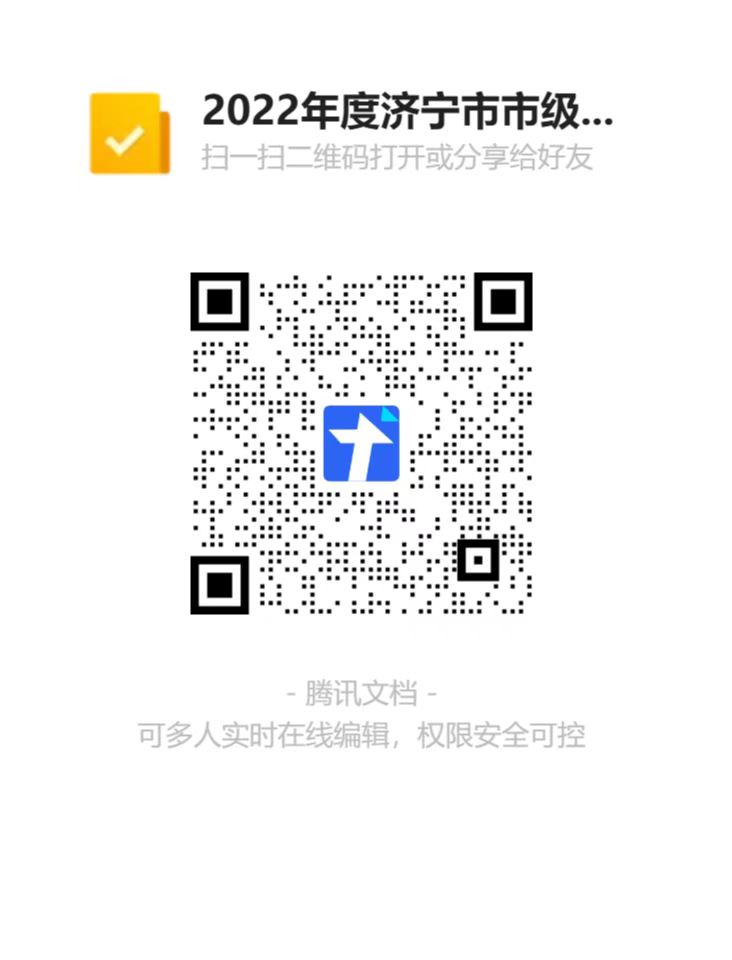 